ОТЗЫВ РУКОВОДИТЕЛЯ ВЫПУСКНОЙ КВАЛИФИКАЦИОННОЙ РАБОТЫТема выпускной квалификационной работы Оценка пространственной доступности медицинских услуг в Санкт-ПетербургеАвтор (ФИО) Ягина Анна АндреевнаОбразовательная программа «Экономическая география и цифровая пространственная аналитика»Уровень магистратураРуководитель Житин Дмитрий Викторович, заведующий кафедрой экономической и социальной географии СПбГУ, доцент, к.г.н.(Ф.И.О., место работы, должность, ученое звание, ученая степень)Отмеченные достоинства работы Исследование посвящено актуальной и социально значимой теме оценки пространственной доступности медицинских услуг для населения крупных городов. В работе дан широкий обзор зарубежного и отечественного опыта исследований пространственной доступности, использованы современные методы сбора и обработки данных, умело применяются инструменты пространственного анализа и геоинформатики. Отдельного внимания заслуживает то, что в работе адаптирована и впервые успешно опробована на российских данных популярная за рубежом модель расчета пространственной доступности, ставшая в настоящее время одной из основных методик в исследованиях по доступности медицинских услуг в США и Китае. Применение данной методики в российских исследованиях ранее не встречалось. Создана серия оригинальных авторских картосхем. Работа имеет прикладное значение. Результаты исследования могут представлять интерес для Комитета по здравоохранению Санкт-Петербурга и руководства медицинских учреждений.Отмеченные недостатки работы Большой объем технической работы и недостаток времени в определенной степени сдержали автора при содержательном анализе результатов. Однако данное обстоятельство в целом не умаляет достоинств работы.Заключение руководителя При соответствующем уровне защиты работа заслуживает самой высокой оценки.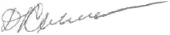 Руководитель ____________________________/ Житин Д.В._____ «27» _мая_ 2022 г.Требования к профессиональной подготовкеСоответствуютВ основн. соответствуютНе соответствуютуметь корректно формулировать и ставить задачи (проблемы) своей деятельности при выполнении ВКР, анализировать, диагностировать причины появления проблем, определять их актуальностьVустанавливать приоритеты и методы решения поставленных задач (проблем);Vуметь использовать, обрабатывать и анализировать современную научную, статистическую, аналитическую информацию;Vвладеть современными методами анализа и интерпретации полученной информации, оценивать их возможности при решении поставленных задач (проблем)Vуметь рационально планировать время выполнения работы, определять грамотную последовательность и объем операций и решений при выполнении поставленной задачи;Vуметь объективно оценивать полученные результаты расчетов и вычислений;Vуметь анализировать полученные результаты интерпретации данных;Vзнать и применять методы системного анализа;Vуметь осуществлять междисциплинарные исследования;Vуметь делать самостоятельные обоснованные и достоверные выводы из проделанной работы;Vуметь пользоваться научной литературой профессиональной направленности;Vуметь применять современные графические, картографические, компьютерные и мультимедийные технологии в исследованииVуметь использовать картографические методы с применением ГИСV